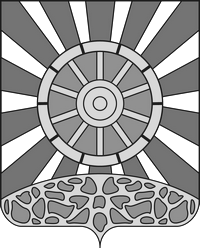 АДМИНИСТРАЦИЯ УНИНСКОГО МУНИЦИПАЛЬНОГО ОКРУГАКИРОВСКОЙ ОБЛАСТИПОСТАНОВЛЕНИЕ31.05.2022		                                                                               № 341пгт УниОб утверждении административного регламента предоставления муниципальной услуги «Выдача разрешения на использование земель или земельного участка, которые находятся в муниципальной собственности, без предоставления земельных участков и установления сервитута, публичного сервитута»В соответствии с Земельным кодексом Российской Федерации, Федеральным законом от 06.10.2003 № 131-ФЗ «Об общих принципах организации местного самоуправления в Российской Федерации», Федеральным законом от 27.07.2010 № 210-ФЗ «Об организации предоставления государственных и муниципальных услуг», Уставом Унинского муниципального образования Унинский муниципальный округ Кировской области, администрация Унинского муниципального округа ПОСТАНОВЛЯЕТ: Утвердить административный регламент предоставления муниципальной услуги «Выдача разрешения на использование земель или земельного участка, которые находятся в муниципальной собственности, без предоставления земельных участков и установления сервитута, публичного сервитута», согласно приложению.Признать утратившими силу:Постановление администрации Унинского района Кировской области от 26.12.2018 № 415 «Об утверждении административного регламента по предоставлению муниципальной услуги «Выдача разрешения на использование земель или земельного участка, расположенного на территории муниципального образования»; Постановление администрации Унинского района Кировской области 06.05.2019 № 160 «О внесении изменений в постановление администрации Унинского района Кировской области от 26.12.2018 № 415 «Об утверждении административного регламента по предоставлению муниципальной услуги «Выдача разрешения на использование земель или земельного участка, расположенного на территории муниципального образования».3. Настоящее постановление подлежит опубликованию в Информационном бюллетене органов местного самоуправления  Унинского муниципального округа  и размещению на официальном сайте Унинского муниципального округа.4.	Настоящее постановление вступает в силу с момента опубликования и распространяется на правоотношения, возникшие 01.01.2022.Глава Унинского муниципального округа                                                           Т.Ф. Боровикова______________________________________________________________ПриложениеУТВЕРЖДЕНпостановлением администрации Унинского муниципального округа Кировской областиот   31.05.2022   №  341АДМИНИСТРАТИВНЫЙ РЕГЛАМЕНТпредоставления муниципальной услуги«Выдача разрешения на использование земель или земельного участка, которые находятся в муниципальной собственности, без предоставления земельных участков и установления сервитута, публичного сервитута»1. Общие положения1.1. Предмет регулирования Административный регламент предоставления муниципальной услуги «Выдача разрешения на использование земель или земельного участка, которые находятся в муниципальной собственности, без предоставления земельных участков и установления сервитута, публичного сервитута» (далее - Административный регламент) определяет круг заявителей, стандарт предоставления муниципальной услуги, состав, последовательность и сроки выполнения административных процедур, требования к порядку их выполнения, в том числе особенности выполнения административных процедур в электронной форме и особенности выполнения административных процедур в многофункциональном центре, формы контроля за исполнением Административного регламента, досудебный (внесудебный) порядок обжалования решений и действий (бездействия) органа, предоставляющего муниципальную услугу, должностного лица органа, предоставляющего муниципальную услугу, либо муниципального служащего при осуществлении полномочий по предоставлению муниципальной услуги.Основные понятия в настоящем регламенте используются в том же значении, в котором они приведены в Федеральном законе от 27.07.2010 № 210-ФЗ «Об организации предоставления государственных и муниципальных услуг» (далее - Закон № 210-ФЗ), Земельном кодексе Российской Федерации и иных нормативных правовых актах Российской Федерации и Кировской области.1.2. Круг заявителей Заявителем на предоставление муниципальной услуги является физическое или юридическое лицо (за исключением государственных органов и их территориальных органов, органов государственных внебюджетных фондов и их территориальных органов, органов местного самоуправления) либо их уполномоченные представители, обратившиеся в орган, предоставляющий государственные услуги, или в орган, предоставляющий муниципальные услуги, либо в организации, указанные в частях 2 и 3 статьи 1 Закона № 210-ФЗ, либо к уполномоченным в соответствии с законодательством Российской Федерации экспертам, указанным в части 2 статьи 1 Закона № 210-ФЗ, или в организации, указанные в пункте 5 статьи 2 Закона № 210-ФЗ, с запросом о предоставлении государственной или муниципальной услуги, в том числе в порядке, установленном статьей 15.1 Закона № 210-ФЗ, выраженным в устной, письменной или электронной форме.1.3. Требования к порядку информирования о предоставлении муниципальной услуги.1.3.1. Порядок получения информации по вопросам предоставления муниципальной услуги. Информацию по вопросам предоставления муниципальной услуги и услуг, которые являются необходимыми и обязательными для предоставления муниципальной услуги, сведений о ходе предоставления указанных услуг можно получить:на официальном сайте органа, предоставляющего муниципальную услугу в информационно-телекоммуникационной сети «Интернет» (далее – сеть «Интернет»);в федеральной государственной информационной системе «Единый портал государственных и муниципальных услуг (функций)» (далее – Единый портал государственных и муниципальных услуг (функций));на региональной государственной информационной системе «Портал государственных и муниципальных услуг (функций) Кировской области» (далее – Портал Кировской области);на информационных стендах в местах предоставления муниципальной услуги;при личном обращении заявителя в администрацию Унинского муниципального округа Кировской области или многофункциональный центр;при обращении в письменной форме, в форме электронного документа;по телефону.1.3.2. При личном обращении заявителя, а также обращении в письменной (электронной) форме специалист, ответственный за предоставление муниципальной услуги, предоставляет заявителю подробную информацию о порядке предоставления муниципальной услуги.1.3.3. Заявитель имеет право на получение сведений о ходе исполнения муниципальной услуги при помощи телефона или посредством личного посещения в соответствии с режимом работы Администрации с момента приема документов в дни и часы работы органа, предоставляющего муниципальную услугу.1.3.4. Для получения сведений о ходе исполнения муниципальной услуги заявителем указываются (называются) дата и (или) регистрационный номер заявления. Заявителю предоставляются сведения о том, на каком этапе (в процессе выполнения какой административной процедуры) исполнения муниципальной услуги находится представленное им заявление.В случае подачи уведомления в форме электронного документа с использованием Единого портала государственных и муниципальных услуг (функций) или Портала Кировской области, информирование о ходе предоставления муниципальной услуги осуществляется путем отображения актуальной информации о текущем состоянии (статусе) оказания муниципальной услуги в «Личном кабинете пользователя».1.3.5. Информация о порядке предоставления муниципальной услуги предоставляется бесплатно.1.3.6. Порядок, форма, место размещения и способы получения справочной информации.Информацию о месте нахождения, графике работы администрации Унинского муниципального округа Кировской области, ее структурных подразделений, предоставляющих муниципальную услугу, государственных и муниципальных органов и организаций, обращение в которые необходимо для получения муниципальной услуги, а также многофункциональных центров предоставления государственных и муниципальных услуг, справочных телефонах структурных подразделений администрации Унинского муниципального округа Кировской области, организаций, участвующих в предоставлении муниципальной услуги, адреса официального сайта, а также электронной почты и (или) формы обратной связи администрации Унинского муниципального округа Кировской области, в сети «Интернет», можно получить:на официальном сайте администрации https://admuni.ru/ ;в федеральной государственной информационной системе «Федеральный реестр государственных и муниципальных услуг (функций)» (далее – федеральный реестр);на Едином портале государственных и муниципальных услуг (функций);на Портале Кировской области;при обращении в письменной форме, в форме электронного документа;по телефону.1.3.7. Информация о муниципальной услуге внесена в Реестр муниципальных услуг муниципального образования Унинский муниципальный округ Кировской области.2. Стандарт предоставления муниципальной услуги2.1. Наименование муниципальной услуги«Выдача разрешения на использование земель или земельного участка, которые находятся в муниципальной собственности, без предоставления земельных участков и установления сервитута, публичного сервитута» (далее - муниципальная услуга).2.2. Наименование органа, предоставляющего муниципальную услугуМуниципальная услуга предоставляется администрацией муниципального образования  Унинский муниципальный округ Кировской области (далее - Администрация) в лице Отдела по управлению муниципальной собственностью администрации Унинского муниципального округа Кировской области (далее - Отдел).2.3. Результат предоставления муниципальной услуги. Результатом предоставления муниципальной услуги является:выдача разрешения на использование земель или земельного участка;отказ в предоставлении муниципальной услуги.Максимальный срок предоставления муниципальной услуги  составляет 30  дней со дня поступления заявления в администрацию.В случае передачи документов через многофункциональный центр срок исчисляется со дня получения администрацией заявления.2.5. Нормативные правовые акты, регулирующие предоставление муниципальной услуги.Предоставление муниципальной услуги осуществляется в соответствии с Федеральным законом от 27.07.2010 № 210-ФЗ «Об организации предоставления государственных и муниципальных услуг», Земельным кодексом Российской Федерации, Федеральным законом от 27.07.2010 № 210-ФЗ «Об организации предоставления государственных и муниципальных услуг», Постановлением Правительства РФ от 27.11.2014 № 1244 «Об утверждении Правил выдачи разрешения на использование земель или земельного участка, находящихся в государственной или муниципальной собственности» и иными нормативными правовыми актами Российской Федерации и Кировской области. Перечень нормативных правовых актов, регулирующих предоставление муниципальной услуги (с указанием их реквизитов 
и источников официального опубликования), подлежит обязательному размещению на сайте администрации, в федеральном реестре, в Едином портале государственных и муниципальных услуг (функций).2.6. Исчерпывающий перечень документов, необходимых для предоставления муниципальной услуги.2.6.1. Для предоставления муниципальной услуги необходимы следующие документы:2.6.1.1. Заявление о выдаче разрешения на использование земель или земельного участка (приложение № 1 к настоящему Административному регламенту), в котором должны быть указаны:а) фамилия, имя и (при наличии) отчество, место жительства заявителя и реквизиты документа, удостоверяющего его личность, - в случае, если заявление подается физическим лицом;б) наименование, место нахождения, организационно-правовая форма и сведения о государственной регистрации заявителя в Едином государственном реестре юридических лиц - в случае, если заявление подается юридическим лицом;в) фамилия, имя и (при наличии) отчество представителя заявителя и реквизиты документа, подтверждающего его полномочия, - в случае, если заявление подается представителем заявителя;г) почтовый адрес, адрес электронной почты, номер телефона для связи с заявителем или представителем заявителя;д) предполагаемые цели использования земель или земельного участка в соответствии с пунктом 1 статьи 39.34 Земельного кодекса Российской Федерации;е) кадастровый номер земельного участка - в случае, если планируется использование всего земельного участка или его части;ж) срок использования земель или земельного участка (в пределах сроков, установленных пунктом 1 статьи 39.34 Земельного кодекса Российской Федерации);з) информация о необходимости осуществления рубок деревьев, кустарников, расположенных в границах земельного участка, части земельного участка или земель из состава земель населенных пунктов, предоставленных для обеспечения обороны и безопасности, земель промышленности, энергетики, транспорта, связи, радиовещания, телевидения, информатики, земель для обеспечения космической деятельности, земель обороны, безопасности и земель иного специального назначения (за исключением земель, указанных в пункте 3 части 2 статьи 23 Лесного кодекса Российской Федерации), в отношении которых подано заявление, - в случае такой необходимости.2.6.1.2. Копии документов, удостоверяющих личность заявителя и представителя заявителя, и документа, подтверждающего полномочия представителя заявителя, - в случае, если заявление подается представителем заявителя.2.6.1.3. Схема границ предполагаемых к использованию земель или части земельного участка на кадастровом плане территории с указанием координат характерных точек границ территории - в случае, если планируется использовать земли или часть земельного участка (с использованием системы координат, применяемой при ведении Единого государственного реестра недвижимости) (далее - Схема границ).2.6.2. К заявлению прилагаются:а) копии документов, удостоверяющих личность заявителя и представителя заявителя, и документа, подтверждающего полномочия представителя заявителя, в случае, если заявление подается представителем заявителя;б) схема границ предполагаемых к использованию земель или части земельного участка на кадастровом плане территории с указанием координат характерных точек границ территории - в случае, если планируется использовать земли или часть земельного участка (с использованием системы координат, применяемой при ведении Единого государственного реестра недвижимости).2.6.3. К заявлению могут быть приложены:а) выписка из Единого государственного реестра недвижимости об объекте недвижимости;б) копия лицензии, удостоверяющей право проведения работ по геологическому изучению недр;в) иные документы, подтверждающие основания для использования земель или земельного участка в целях, предусмотренных пунктом 1 статьи 39.34 Земельного кодекса Российской Федерации.2.6.4. Документы, указанные в пунктах 2.6.1-2.6.2 настоящего подраздела, должны быть представлены заявителем самостоятельно.2.6.5. Документы (их копии или сведения, содержащиеся в них), указанные в подпункте 2.6.3 настоящего подраздела, заявитель вправе представить самостоятельно по собственной инициативе.В случае если заявитель не представил указанные документы самостоятельно по собственной инициативе, они запрашиваются администрацией в рамках межведомственного информационного взаимодействия в государственных органах, органах местного самоуправления и подведомственных государственным органам или органам местного самоуправления организациях, в распоряжении которых находятся указанные документы.2.6.5. Документы, необходимые для предоставления муниципальной услуги, могут быть направлены в форме электронного документа с использованием Портала Кировской области. В этом случае документы подписываются электронной подписью в соответствии с законодательством Российской Федерации.2.6.7. При предоставлении муниципальной услуги администрация не вправе требовать от заявителя:представления документов и информации или осуществления действий, которые не предусмотрены нормативными правовыми актами, регулирующими отношения, возникающие в связи с предоставлением муниципальной услуги;представления документов и информации, которые в соответствии с нормативными правовыми актами Российской Федерации, нормативными правовыми актами Кировской области и муниципальными правовыми актами находятся в распоряжении государственных органов, органов местного самоуправления и (или) подведомственных государственным органам и (или) органам местного самоуправления организаций, участвующих в предоставлении государственных или муниципальных услуг, за исключением документов, указанных в части 6 статьи 7 Закона № 210-ФЗ;осуществления действий, в том числе согласований, необходимых для получения муниципальных услуг и связанных с обращением в иные государственные органы, органы местного самоуправления, организации, за исключением получения услуг и получения документов и информации, предоставляемых в результате предоставления таких услуг, включенных в перечни, указанные в части 1 статьи 9 Закона № 210-ФЗ, представления документов и информации, отсутствие и (или) недостоверность которых не указывались при первоначальном отказе в приеме документов, необходимых для предоставления муниципальной услуги, либо в предоставлении муниципальной услуги, за исключением следующих случаев:а) изменение требований нормативных правовых актов, касающихся предоставления муниципальной услуги, после первоначальной подачи заявления о предоставлении муниципальной услуги;б) наличие ошибок в заявлении о предоставлении муниципальной услуги и документах, поданных заявителем после первоначального отказа в приеме документов, необходимых для предоставления муниципальной услуги, либо в предоставлении муниципальной услуги и не включенных в представленный ранее комплект документов;в) истечение срока действия документов или изменение информации после первоначального отказа в приеме документов, необходимых для предоставления муниципальной услуги, либо в предоставлении муниципальной услуги;г) выявление документально подтвержденного факта (признаков) ошибочного или противоправного действия (бездействия) должностного лица органа, предоставляющего муниципальную услугу, муниципального служащего, работника многофункционального центра при первоначальном отказе в приеме документов, необходимых для предоставления муниципальной услуги, либо в предоставлении муниципальной услуги, о чем в письменном виде за подписью руководителя органа, предоставляющего муниципальную услугу, руководителя многофункционального центра при первоначальном отказе в приеме документов, необходимых для предоставления муниципальной услуги, уведомляется заявитель, а также приносятся извинения за доставленные неудобства;5) предоставления на бумажном носителе документов и информации, электронные образы которых ранее были заверены в соответствии с пунктом 7.2 части 1 статьи 16 Закона № 210-ФЗ, за исключением случаев, если нанесение отметок на такие документы либо их изъятие является необходимым условием предоставления государственной или муниципальной услуги, и иных случаев, установленных федеральными законами.2.6.7.1. Заявители в целях получения государственных и муниципальных услуг обращаются в орган, предоставляющий государственные услуги, орган, предоставляющий муниципальные услуги, непосредственно или через многофункциональный центр. В электронной форме государственные и муниципальные услуги предоставляются способами, предусмотренными частью 2 статьи 19 Закона № 210-ФЗ, с использованием единого портала государственных и муниципальных услуг, региональных порталов государственных и муниципальных услуг, официальных сайтов указанных органов в соответствии с нормативными правовыми актами, устанавливающими порядок предоставления государственных и муниципальных услуг.2.7. Перечень оснований для отказа в приеме документовВ приеме документов может быть отказано в следующих случаях:2.7.1. В письменной (электронной) форме заявления не указаны фамилия заявителя либо наименование юридического лица, направившего заявление, почтовый адрес, по которому должен быть направлен ответ, или адрес электронной почты (в случае, если ответ должен быть направлен в форме электронного документа).2.7.2. Текст письменного (в том числе в форме электронного документа) заявления не поддается прочтению.2.8. Исчерпывающий перечень оснований для приостановления предоставления муниципальной услуги или отказа в предоставлении муниципальной услуги.2.8.1. Перечень оснований для приостановления предоставления муниципальной услуги.Оснований для приостановления предоставления муниципальной услуги не имеется.2.8.2. Исчерпывающий перечень оснований для отказа в предоставлении муниципальной услуги.2.8.2.1. Заявление подано с нарушением требований, установленных подпунктом 2.6.1.1 настоящего Административного регламента.2.8.2.2. В заявлении указаны цели использования земель или земельного участка, или объекты, предполагаемые к размещению, не предусмотренные пунктом 1 статьи 39.34 Земельного кодекса Российской Федерации.2.8.2.3. Земельный участок, на использование которого испрашивается разрешение, предоставлен физическому или юридическому лицу.2.9. Перечень услуг, которые являются необходимыми и обязательными для предоставления муниципальной услуги, в том числе сведения о документе (документах), выдаваемом (выдаваемых) организациями, участвующими в предоставлении муниципальной услуги:Подготовка Схемы границ. Выдаваемый документ: Схема границ.2.10. Порядок, размер и основания взимания государственной пошлины или иной платы, взимаемой за предоставление муниципальной услуги. Предоставление муниципальной услуги осуществляется на бесплатной основе.2.11.	Порядок, размер и основания взимания платы за предоставление услуг, которые являются необходимыми и обязательными для предоставления муниципальной услуги Законодательством взимание платы за предоставление услуг, которые являются необходимыми и обязательными для предоставления муниципальных услуг не предусмотрено.2.12.	Максимальный срок ожидания в очереди при подаче запроса о предоставлении муниципальной услуги и при получении результата предоставления муниципальной услугиМаксимальный срок ожидания в очереди при подаче запроса о предоставлении муниципальной услуги и при получении результата предоставления муниципальной услуги составляет 15 минут.2.13. Срок и порядок регистрации запроса о предоставлении муниципальной услуги, в том числе в электронной форме.Заявление, представленное в письменной форме, при личном обращении регистрируется в установленном порядке, в день обращения заявителя в течение 1 рабочего дня. Заявление, поступившее посредством почтовой или электронной связи, в том числе через официальный сайт администрации или Портал Кировской области, подлежит обязательной регистрации в день регистрации с момента поступления его в администрацию.В случае поступления заявления после 17:00 часов, заявление должно быть зарегистрировано в течение следующего рабочего дня.2.14. Требования к помещениям для предоставления муниципальной услуги.2.14.1. Помещения для предоставления муниципальной услуги оснащаются местами для ожидания, заполнения запросов, информирования, приема заявителей (представителей заявителей).2.14.2. Места ожидания и места для заполнения запросов о предоставлении услуги должны соответствовать комфортным условиям (оборудуются стульями, столами (стойками), бланками заявлений, письменными принадлежностями) для заявителей и оптимальным условиям для работы должностных лиц.2.14.3. Места для информирования должны быть оборудованы информационными стендами, содержащими следующую информацию:график работы (часы приема), контактные телефоны (телефон для справок), адрес официального сайта администрации в сети «Интернет», адреса электронной почты.перечень, формы документов для заполнения, образцы заполнения документов, бланки для заполнения;основания для отказа в предоставлении муниципальной услуги;порядок обжалования решений, действий (бездействия) администрации, ее должностных лиц, либо муниципальных служащих;перечень нормативных правовых актов, регулирующих предоставление муниципальной услуги.2.14.4. Кабинеты (кабинки) приема заявителей должны быть оборудованы информационными табличками с указанием:номера кабинета (кабинки);фамилии, имени и отчества специалиста, осуществляющего прием заявителей;дней и часов приема, времени перерыва на обед.2.14.5. Каждое рабочее место специалиста должно быть оборудовано персональным компьютером с возможностью доступа к необходимым информационным базам данных и печатающим устройством (принтером).2.14.6. Администрация обеспечивает условия доступности для инвалидов объектов (помещения, здания и иные сооружения) (далее – объекты) и преодолении барьеров, препятствующих получению муниципальной услуги (использованию объектов) наравне с другими лицами, в соответствии с требованиями, установленными законодательными и иными нормативными правовыми актами, в том числе приказом Министерства труда и социальной защиты Российской Федерации от 30.07.2015 № 527н «Об утверждении Порядка обеспечения условий доступности для инвалидов объектов и предоставляемых услуг в сфере труда, занятости и социальной защиты населения, а также оказания им при этом необходимой помощи».2.14.5. Кабинеты (кабинки) приема заявителей должны быть оборудованы информационными табличками с указанием:номера кабинета (кабинки);фамилии, имени и отчества специалиста, осуществляющего прием заявителей;дней и часов приема, времени перерыва на обед.2.15. Показатели доступности и качества муниципальной услуги.2.15.1. Показателями доступности муниципальной услуги являются:транспортная доступность к местам предоставления муниципальной услуги;наличие различных каналов получения информации о порядке получения муниципальной услуги и ходе ее предоставления;обеспечение для заявителя (представителя заявителя) возможности подать заявление о предоставлении муниципальной услуги в форме электронного документа, в том числе с использованием Портала Кировской области;обеспечение доступности инвалидов к получению муниципальной услуги в соответствии с Федеральным законом от 24.11.1995 № 181-ФЗ «О социальной защите инвалидов в Российской Федерации».возможность получения информации о ходе предоставления муниципальной услуги указана в пункте 1.3.3. настоящего Административного регламента;возможность получения муниципальной услуги в многофункциональном центре предоставления государственных и муниципальных услуг, в том числе посредством комплексного запроса;получение муниципальной услуги посредством запроса о предоставлении нескольких муниципальных услуг (комплексного запроса) невозможно.2.15.2. Показателями качества муниципальной услуги являются:соблюдение срока предоставления муниципальной услуги;отсутствие поданных в установленном порядке или признанных обоснованными жалоб на решения или действия (бездействие) Администрации, ее должностных лиц либо муниципальных служащих, принятые или осуществленные при предоставлении муниципальной услуги;осуществление взаимодействия заявителя (представителя заявителя) с должностными лицами Администрации при предоставлении муниципальной услуги два раза: при представлении заявления и документов, необходимых для предоставления муниципальной услуги (в случае непосредственного обращения в Администрацию), а также при получении результата предоставления муниципальной услуги;2.15.3. Получение муниципальной услуги по экстерриториальному принципу невозможно.2.16. Особенности предоставления муниципальной услуги в многофункциональном центре.В случае обращения заявителя (представителя заявителя) в многофункциональный центр документы на предоставление муниципальной услуги направляются в администрацию в порядке, предусмотренном соглашением, заключенным между многофункциональным центром и администрацией.2.17. Особенности предоставления муниципальной услуги в электронной форме.Особенности предоставления муниципальной услуги в электронной форме:получение информации о порядке и сроках предоставления муниципальной услуги в сети «Интернет», в том числе на официальном сайте администрации, на Едином портале государственных и муниципальных услуг (функций), Портале Кировской области;получение и копирование формы заявления, необходимого для получения муниципальной услуги в электронной форме, в сети «Интернет», в том числе на официальном сайте администрации, на Едином портале государственных и муниципальных услуг (функций), Портале Кировской области;представление заявления в электронной форме с использованием сети Интернет, в том числе Портала Кировской области через «Личный кабинет»;получение результатов предоставления муниципальной услуги в электронном виде на Портале Кировской области через «Личный кабинет», если это не запрещено федеральным законом.Перечень видов электронной подписи, которые допускаются к использованию при обращении за получением муниципальной услуги, оказываемой с применением усиленной квалифицированной электронной подписи:для физических лиц: простая электронная подпись либо усиленная квалифицированная подпись;для юридических лиц: усиленная квалифицированная подпись.3. Состав, последовательность и сроки выполнения административных процедур (действий), требования к порядку их выполнения, в том числе особенности выполнения административных процедур (действий) в электронной форме, а также особенности выполнения административных процедур в многофункциональных центрах3.1. Описание последовательности действий при предоставлении муниципальной услуги.Предоставление муниципальной услуги включает в себя следующие административные процедуры:прием и регистрация заявления и представленных документов;рассмотрение заявления и представленных документов, направление межведомственных запросов;принятие решения;выдача документов.Перечень административных процедур (действий) при предоставлении муниципальной услуги в электронной форме:прием и регистрация заявления и представленных документов;рассмотрение заявления и представленных документов, направление межведомственных запросов;принятие решения;выдача документов.Перечень процедур (действий), выполняемых многофункциональным центром:прием и регистрация заявления и представленных документов;выдача документов.3.2. Описание последовательности административных действий при приеме и регистрации заявления и представленных документов.Основанием для начала административной процедуры является обращение заявителя (представителя заявителя) с заявлением и комплектом документов, необходимых для предоставления муниципальной услуги, в администрацию.Специалист, ответственный за прием и регистрацию документов:устанавливает наличие оснований для отказа в приеме документов, указанных в подразделе 2.7 настоящего Административного регламента.в случае отсутствия оснований для отказа в приеме документов в установленном порядке регистрирует поступившие документы и направляет их на рассмотрение.При наличии оснований для отказа в приеме документов специалист, ответственный за прием и регистрацию документов, объясняет заявителю (представителю заявителя) содержание выявленных недостатков в представленных документах, предлагает принять меры по их устранению и возвращает пакет документов.Результатом выполнения административной процедуры является регистрация поступивших документов и их направление на рассмотрение либо отказ в приеме представленных документов.Максимальный срок выполнения административной процедуры не может превышать  1 рабочий день с момента приема заявления.3.3. Описание последовательности административных действий при рассмотрении заявления и представленных документов, направлении межведомственных запросов.Основанием для начала административной процедуры является поступление зарегистрированного в установленном порядке заявления специалисту, ответственному за предоставление муниципальной услуги.Специалист, ответственный за предоставление муниципальной услуги, в соответствии с установленным порядком межведомственного взаимодействия осуществляет подготовку и направление межведомственных запросов о представлении документов и сведений, необходимых для предоставления муниципальной услуги, если указанные документы и сведения не были представлены заявителем (представителем заявителя) по собственной инициативе в срок не позднее 3 дней со дня регистрации заявления и документов, необходимых для предоставления государственной услуги, направляет запрос о представлении документов и информации, указанных в пункте 2 части 1 статьи 7 Федерального закона № 210-ФЗ в рамках межведомственного электронного взаимодействия.Результатом выполнения административной процедуры является поступление запрошенных документов (сведений, содержащихся в них) в распоряжение администрации либо информации об отсутствии запрошенных документов в распоряжении государственных органов, органов местного самоуправления, а также подведомственных таким органам организаций.Максимальный срок подготовки и направления ответа на межведомственный запрос о представлении документов и информации, указанных в пункте 2 части 1 статьи 7 Федерального закона № 210-ФЗ, для предоставления муниципальной услуги с использованием меж-ведомственного информационного взаимодействия не может превышать пять рабочих дней со дня поступления межведомственного запроса в орган или организацию, предоставляющие документ и информацию, если иные сроки подготовки и направления ответа на межведомственный запрос не установлены федеральными законами, правовыми актами Правительства Российской Федерации и принятыми в соответствии с федеральными законами нормативными правовыми актами субъектов Российской Федерации.Максимальный срок выполнения административной процедуры не может превышать 3 дней с момента приема заявления.3.4. Описание последовательности административных действий при принятии решения.3.4.1. Основанием для начала административной процедуры является поступление по межведомственным запросам зарегистрированных в установленном порядке документов специалисту, ответственному за предоставление муниципальной услуги.3.4.2. По результатам анализа полученных документов специалист, ответственный за предоставление муниципальной услуги:3.4.2.1. При наличии оснований, указанных в пункте 2.8.2 подраздела 2.8 настоящего Административного регламента, обеспечивает подготовку решения об отказе в выдаче разрешения на использование земель или земельного участка (далее - решение об отказе в выдаче) заявителю с указанием причин отказа;3.4.2.2. При отсутствии оснований, указанных в пункте 2.8.2 подраздела 2.8 настоящего Административного регламента, обеспечивает подготовку решения о выдаче разрешения на использование земель или земельного участка (далее - решение о выдаче).Результатом выполнения административной процедуры могут являться принятые решение о выдаче и решение об отказе в выдаче.Максимальный срок выполнения действий составляет 6 дней с момента поступления документов (сведений, информации), полученных в порядке межведомственного взаимодействия.3.5. Описание последовательности административных действий при регистрации и выдаче документов заявителю.Основанием для начала административной процедуры является подписание уполномоченным должностным лицом документов, указанных в пунктах 3.4.2.1, 3.4.2.2 подраздела 3.4 настоящего Административного регламента. Специалист, ответственным за регистрацию регистрирует документы и направляет заказным письмом заявителю (представителю заявителя) с приложением представленных им документов.Максимальный срок выполнения административной процедуры составляет 1 день с момента подписания уполномоченным должностным лицом результата предоставления муниципальной услуги.3.6. Порядок осуществления административных процедур (действий) в электронной форме, в том числе с использованием Единого портала государственных и муниципальных услуг (функций), Портала Кировской области.Информация о муниципальной услуге, о порядке и сроках предоставления муниципальной услуги размещается на Едином портале государственных и муниципальных услуг (функций) и Портале Кировской области.В электронной форме уведомление о приеме заявления на предоставление муниципальной услуги и необходимых для ее предоставления документов, информация о ходе выполнения запроса о предоставлении муниципальной услуги, о результате предоставления муниципальной услуги направляются заявителю в «Личный кабинет» Портала Кировской области.Информирование о ходе предоставления муниципальной услуги осуществляется путем отображения актуальной информации о текущем состоянии (статусе) оказания муниципальной услуги в «Личном кабинете».Подача заявления на предоставление муниципальной услуги и документов, необходимых для предоставления муниципальной услуги, осуществляется Портал Кировской области, путем последовательного заполнения всех предлагаемых форм, прикрепления к запросу заявления и необходимых документов, в электронной форме.В случае подачи заявления и документов через Портал Кировской области, подписывать такие заявление и документы электронной цифровой подписью не требуется.3.6.1. Описание последовательности действий при приеме и регистрации заявления и представленных документов.Основанием для начала предоставления муниципальной услуги в электронной форме является поступление в систему внутреннего электронного документооборота администрации запроса на предоставление муниципальной услуги из Портала Кировской области.3.6.2. Описание последовательности действий при рассмотрении заявления и представленных документов, направлении межведомственных запросов.Взаимодействие органов местного самоуправления и организаций, участвующих в предоставлении муниципальной услуги, осуществляется в соответствии с подразделом 3.3 раздела 3 настоящего Административного регламента.3.6.3. Описание последовательности действий при принятии решения.Последовательность и срок административных действий аналогичны административным действиям и срокам, указанным в подразделе 3.4 настоящего Административного регламента.3.6.4. Описание последовательности действий при регистрации и выдаче документов заявителю.Документы, указанные в пунктах 3.4.2.1, 3.4.2.2 подраздела 3.4 настоящего Административного регламента, после подписи уполномоченного должностного лица направляются на регистрацию в установленном порядке и выдаются (направляются) заявителю (представителю заявителя).Максимальный срок выполнения административной процедуры не должен превышать 1 день с момента подписания документов уполномоченным должностным лицом.Сроки выполнения административных процедур, предусмотренные настоящим Административным регламентом, распространяются в том числе на сроки предоставления муниципальных услуг в электронной форме.3.7. Описание административных процедур (действий), выполняемых многофункциональными центрами.Информирование заявителей о порядке предоставления муниципальной услуги в многофункциональном центре, о ходе выполнения запроса о предоставлении муниципальной услуги, по иным вопросам, связанным с предоставлением муниципальной услуги, а также консультирование заявителей о порядке предоставления муниципальной услуги в многофункциональном центре осуществляется при личном обращении заявителя в многофункциональный центр либо по телефону многофункционального центра.3.7.1. Описание последовательности действий при приеме и регистрации заявления и представленных документов.Основанием для начала исполнения муниципальной услуги является поступление в многофункциональный центр заявления с документами и предъявление:документа, удостоверяющего личность заявителя (его представителя);документа, подтверждающего полномочия представителя заявителя.Специалист, ответственный за прием и регистрацию документов:регистрирует в установленном порядке поступившие документы;оформляет уведомление о приеме документов и передает его заявителю;направляет заявление на предоставление муниципальной услуги и комплект необходимых документов в администрацию.При наличии оснований для отказа в приеме документов специалист, ответственный за прием и регистрацию документов, объясняет заявителю содержание выявленных недостатков в представленных документах, предлагает принять меры по их устранению и возвращает пакет документов.Результатом выполнения административной процедуры будут являться регистрация поступивших документов и выдача (направление) уведомления о приеме документов либо отказ в приеме представленных документов.Максимальный срок выполнения административной процедуры составляет 2 рабочих дня с момента поступления в многофункциональный центр заявления с документами.3.7.2. Формирование и направление межведомственного запроса в органы, предоставляющие государственные услуги, в иные органы государственной власти, органы местного самоуправления и организации, участвующие в предоставлении муниципальной услуги, многофункциональным центром не осуществляется.3.7.3. Описание последовательности административных действий при уведомлении заявителя о готовности результата предоставления муниципальной услуги.Основанием для начала исполнения процедуры является поступление в многофункциональный центр результата предоставления муниципальной услуги.Результат предоставления муниципальной услуги в многофункциональном центре выдается заявителю (представителю заявителя), предъявившему следующие документы:документ, удостоверяющий личность заявителя либо его представителя;документ, подтверждающий полномочия представителя заявителя.Выдача результата предоставления муниципальной услуги в многофункциональном центре осуществляется экспертами многофункционального центра после предварительного информирования заявителя о готовности результата предоставления муниципальной услуги посредством телефонной связи.Результатом административной процедуры является информирование заявителя о готовности результата предоставления муниципальной услуги посредством телефонной связи или электронной почты и выдача результата предоставления муниципальной услуги.Максимальный срок выполнения административной процедуры не может превышать 3 дней, с момента поступления результата предоставления муниципальной услуги в многофункциональный центр.3.7.4. Особенности выполнения административных процедур (действий) в многофункциональном центре.В случае подачи запроса на предоставление муниципальной услуги через многофункциональный центр:заявление на предоставление муниципальной услуги и комплект необходимых документов направляются из многофункционального центра в Администрацию в порядке, предусмотренном соглашением, заключенным между многофункциональным центром и администрацией;началом срока предоставления муниципальной услуги является день получения администрацией заявления и комплекта необходимых документов на предоставление муниципальной услуги.3.7-1. Порядок отзыва заявления о предоставлении муниципальной услуги.Заявитель имеет право отказаться от предоставления ему муниципальной услуги и отозвать заявление о выдаче разрешения на использование земель или земельного участка на любом этапе (в процессе выполнения любой административной процедуры), направив заявление об отзыве заявления о предоставлении муниципальной услуги.Заявление может быть подано посредством Портала Кировской области, через многофункциональный центр, а также непосредственно в администрацию.Специалист Отдела направляет заявителю заявление о выдаче разрешения на использование земель или земельного участка по адресу, содержащемуся в его заявлении, в течение 7 дней с момента поступления заявления об отзыве.3.8. Порядок исправления допущенных опечаток и ошибок в выданных в результате предоставления муниципальной услуги документах.В случае необходимости внесения изменений в решения о выдаче или об отказе в выдаче в связи с допущенными опечатками и (или) ошибками в тексте решения заявитель направляет заявление.Заявление может быть подано посредством Единого портала государственных и муниципальных услуг (функций), Портала Кировской области, через многофункциональный центр, а также непосредственно в администрацию.В случае внесения изменений в решения о выдаче или об отказе в выдаче в части исправления допущенных опечаток и ошибок по инициативе Администрации в адрес заявителя направляется копия такого решения.Срок внесения изменений в решение составляет 5 рабочих дней с момента выявления допущенных опечаток и ошибок или регистрации заявления, поступившего от заявителя (представителя заявителя).3.9. Порядок отзыва заявления о предоставлении муниципальной услуги.Заявитель имеет право отказаться от предоставления ему муниципальной услуги и отозвать заявление об утверждении схемы расположения земельного участка или земельных участков на кадастровом плане территории на любом этапе (в процессе выполнения любой административной процедуры), направив заявление об отзыве заявления о предоставлении муниципальной услуги.Заявление может быть подано посредством Единого портала, Регионального портала, через многофункциональный центр, а также непосредственно в администрацию.Специалист Отдела направляет заявителю заявление об утверждении схемы расположения земельного участка или земельных участков на кадастровом плане территории по адресу, содержащемуся в его заявлении, в течение 7 дней с момента поступления заявления об отзыве.4. Формы контроля за предоставлением муниципальной услуги4.1. Порядок осуществления текущего контроля4.1.1. Текущий контроль за соблюдением последовательности действий, определенных административными процедурами по предоставлению муниципальной услуги, принятием решений специалистом, ответственным за предоставление муниципальной услуги, и исполнением настоящего Административного регламента (далее – текущий контроль) осуществляется главой администрации или уполномоченным должностным лицом.Перечень должностных лиц, осуществляющих текущий контроль, устанавливается индивидуальными правовыми актами администрации. Полномочия должностных лиц на осуществление текущего контроля определяются в положениях о структурных подразделениях, должностных регламентах и должностных инструкциях работников администрации.4.1.2. Текущий контроль осуществляется путем проведения главой администрации или уполномоченным должностным лицом проверок соблюдения и исполнения специалистом, ответственным за предоставление муниципальной услуги, положений настоящего Административного регламента, требований к заполнению, ведению и хранению документов, регламентирующих деятельность по предоставлению муниципальной услуги. 4.1.3. Глава округа, а также уполномоченное им должностное лицо, осуществляя контроль, вправе:контролировать соблюдение порядка и условий предоставления муниципальной услуги;в случае выявления нарушений требований настоящего Административного регламента требовать устранения таких нарушений, давать письменные предписания, обязательные для исполнения;назначать ответственных специалистов администрации для постоянного наблюдения за предоставлением муниципальной услуги;запрашивать и получать необходимые документы и другую информацию, связанные с осуществлением муниципальной услуги, на основании письменных и устных заявлений физических и юридических лиц, вышестоящих органов власти и контролирующих организаций в сроки, установленные в заявлении или законодательством Российской Федерации.4.2. Порядок и периодичность осуществления плановых и внеплановых проверок полноты и качества предоставления муниципальной услуги4.2.1. Проверки проводятся в целях контроля за полнотой и качеством предоставления муниципальной услуги, соблюдением и исполнением должностными лицами положений настоящего Административного регламента, иных нормативных правовых актов, устанавливающих требования к предоставлению муниципальной услуги.4.2.2. Проверки проводятся на основании полугодовых и годовых планов с целью предотвращения, выявления и устранения нарушений при предоставлении муниципальной услуги.4.2.3. Проверки могут быть плановыми и внеплановыми.4.2.4. Плановые проверки осуществляются на основании распоряжений главы администрации. При плановых проверках рассматриваются все вопросы, связанные с предоставлением муниципальной услуги.4.2.5. Внеплановые проверки проводятся по конкретному обращению заявителя. При внеплановой проверке рассматриваются все вопросы, связанные с предоставлением муниципальной услуги, или отдельный вопрос, связанный с предоставлением муниципальной услуги.4.2.6. Для проведения проверки создается комиссия, в состав которой включаются муниципальные служащие администрации.4.2.7. Проверка осуществляется на основании распоряжения главы администрации.4.2.8. Результаты проверки оформляются актом, в котором отмечаются выявленные недостатки и предложения по их устранению. Акт подписывают председатель и члены комиссии, глава округа (лицо, исполняющее обязанности главы округа).4.2.9. Проверяемые лица, в отношении которых проводилась проверка, под подпись знакомятся с актом, после чего он помещается в соответствующее номенклатурное дело.4.3. Ответственность должностных лиц администрации за решения и действия (бездействие), принимаемые (осуществляемые) ими в ходе предоставления муниципальной услуги4.3.1. Должностные лица администрации, предоставляющей муниципальную услугу, несут персональную ответственность за предоставление муниципальной услуги, соблюдение сроков и порядка предоставления муниципальной услуги, установленных настоящим Административным регламентом.4.3.2. Должностные лица администрации, предоставляющей муниципальную услугу, при предоставлении муниципальной услуги обязаны соблюдать условия конфиденциальности информации, доступ к которой ограничен в соответствии с законодательством Российской Федерации или которая составляет служебную или иную тайну, охраняемую в соответствии с законодательством Российской Федерации, и несут за это ответственность, установленную законодательством Российской Федерации.4.3.3. В случае выявления нарушений по результатам проведенных проверок виновные должностные лица несут ответственность, установленную законодательством Российской Федерации.4.4. Положения, характеризующие требования к порядку и формам контроля за предоставлением муниципальной услуги, в том числе со стороны граждан, их объединений и организаций4.4.1. Действия (бездействие), осуществляемые в ходе предоставления муниципальной услуги на основании Административного регламента, могут контролироваться как заявителями, указанными в подразделе 1.2 настоящего Административного регламента, так и иными лицами (гражданами, юридическими лицами), чьи права или законные интересы были нарушены обжалуемыми действиями (бездействием).4.4.2. Граждане, их объединения и организации могут сообщить обо всех результатах контроля за предоставлением муниципальной услуги через «Личный кабинет» на Портале Кировской области.5. Досудебный (внесудебный) порядок обжалования решений и действий (бездействия) органа, предоставляющего муниципальную услугу, должностного лица органа, предоставляющего муниципальную услугу, либо муниципального служащего, а также многофункциональных центров и их работников.5.1. Информация для заявителя о его праве подать жалобуРешения и действия (бездействие) органа, предоставляющего муниципальную услугу, должностного лица органа, предоставляющего муниципальную услугу, либо муниципального служащего могут быть обжалованы в досудебном порядке.Жалоба на решения и (или) действия (бездействие) органа, предоставляющего муниципальную услугу, должностного лица органа, предоставляющего муниципальную услугу, многофункционального центра, организаций, указанных в части 1.1 статьи 16 Федерального закона № 210-ФЗ, а также их должностных лиц, муниципальных служащих, работников при осуществлении в отношении юридических лиц и индивидуальных предпринимателей, являющихся субъектами градостроительных отношений, процедур, включенных в исчерпывающие перечни процедур в сферах строительства, утвержденные Правительством Российской Федерации в соответствии с частью 2 статьи 6 Градостроительного кодекса Российской Федерации, может быть подана такими лицами в порядке, установленном указанной статьей, либо в порядке, установленном антимонопольным законодательством Российской Федерации, в антимонопольный орган.5.2. Предмет жалобы5.2.1. Заявитель может обратиться с жалобой, в том числе в следующих случаях:нарушение срока регистрации запроса заявителя о предоставлении муниципальной услуги; нарушение срока предоставления муниципальной услуги. В указанном случае досудебное (внесудебное) обжалование заявителем решений и действий (бездействия) многофункционального центра, работника многофункционального центра возможно в случае, если на многофункциональный центр, решения и действия (бездействие) которого обжалуются, возложена функция по предоставлению соответствующей муниципальной услуги в полном объеме, в порядке, определенном частью 1.3 статьи 16 Федерального закона № 210-ФЗ;требование у заявителя документов или информации либо осуществления действий, представление или осуществление которых не предусмотрено нормативными правовыми актами Российской Федерации, нормативными правовыми актами субъектов Российской Федерации, муниципальными правовыми актами для предоставления муниципальной услуги;отказ в приеме документов, представление которых предусмотрено нормативными правовыми актами Российской Федерации, нормативными правовыми актами субъектов Российской Федерации, муниципальными правовыми актами, для предоставления муниципальной услуги, у заявителя;отказ в предоставлении муниципальной услуги, если основания отказа не предусмотрены федеральными законами и принятыми в соответствии с ними иными нормативными правовыми актами Российской Федерации, законами и иными нормативными правовыми актами субъектов Российской Федерации, муниципальными правовыми актами. В указанном случае досудебное (внесудебное) обжалование заявителем решений и действий (бездействия) многофункционального центра, работника многофункционального центра возможно в случае, если на многофункциональный центр, решения и действия (бездействие) которого обжалуются, возложена функция по предоставлению соответствующей муниципальной услуги в полном объеме, в порядке, определенном частью 1.3 статьи 16 Федерального закона № 210-ФЗ;затребование с заявителя при предоставлении муниципальной услуги платы, не предусмотренной нормативными правовыми актами Российской Федерации, нормативными правовыми актами субъекта Российской Федерации, муниципальными правовыми актами;отказ органа, предоставляющего муниципальную услугу, должностного лица органа, предоставляющего муниципальную услугу, многофункционального центра, работника многофункционального центра в исправлении допущенных опечаток и ошибок в выданных в результате предоставления муниципальной услуги документах либо нарушение установленного срока таких исправлений. В указанном случае досудебное (внесудебное) обжалование заявителем решений и действий (бездействия) многофункционального центра, работника многофункционального центра возможно в случае, если на многофункциональный центр, решения и действия (бездействие) которого обжалуются, возложена функция по предоставлению соответствующей муниципальной услуги в полном объеме, в порядке, определенном частью 1.3 статьи 16 Федерального закона                № 210-ФЗ;нарушение срока или порядка выдачи документов по результатам предоставления муниципальной услуги;приостановление предоставления муниципальной услуги, если основания приостановления не предусмотрены федеральными законами и принятыми в соответствии с ними иными нормативными правовыми актами Российской Федерации, законами и иными нормативными правовыми актами субъектов Российской Федерации, муниципальными правовыми актами. В указанном случае досудебное (внесудебное) обжалование заявителем решений и действий (бездействия) многофункционального центра, работника многофункционального центра возможно в случае, если на многофункциональный центр, решения и действия (бездействие) которого обжалуются, возложена функция по предоставлению соответствующих государственных услуг в полном объеме в порядке, частью 1.3 статьи 16 Федерального закона № 210-ФЗ.требование у заявителя при предоставлении муниципальной услуги документов или информации, отсутствие и (или) недостоверность которых не указывались при первоначальном отказе в приеме документов, необходимых для предоставления услуги, либо в предоставлении муниципальной услуги, за исключением случаев, предусмотренных пунктом 4 части 1 статьи 7 Федерального закона № 210-ФЗ. В указанном случае досудебное (внесудебное) обжалование заявителем решений и действий (бездействия) многофункционального центра, работника многофункционального центра возможно в случае, если на многофункциональный центр, решения и действия (бездействие) которого обжалуются, возложена функция по предоставлению соответствующих государственных услуг в полном объеме в порядке, частью 1.3 статьи 16 Федерального закона № 210-ФЗ.5.3. Органы государственной власти, организации, должностные лица, которым может быть направлена жалобаЖалоба подается в письменной форме на бумажном носителе, в том числе при личном приёме заявителя, в электронной форме в орган, предоставляющий муниципальную услугу, многофункциональный центр либо в соответствующий орган государственной власти публично-правового образования, являющийся учредителем многофункционального центра (далее – учредитель многофункционального центра), а также в организации, предусмотренные частью 1.1 статьи 16 Федерального закона № 210-ФЗ.5.4. Порядок подачи и рассмотрения жалобы5.4.1. Жалобы на решения и действия (бездействие) руководителя, принятые руководителем органа, предоставляющего муниципальную услугу, подаются в вышестоящий орган (при его наличии) либо, в случае его отсутствия, рассматриваются непосредственно руководителем органа, предоставляющего муниципальную услугу.Жалобы на решения и действия (бездействие) работника многофункционального центра подаются руководителю этого многофункционального центра. Жалобы на решения и действия (бездействие) многофункционального центра подаются учредителю многофункционального центра или должностному лицу, уполномоченному нормативным правовым актом субъекта Российской Федерации. Жалобы на решения и действия (бездействие) работников организаций, предусмотренных частью 1.1 статьи 16 Федерального закона № 210-ФЗ, подаются руководителям этих организаций.5.4.2. Жалоба на решения и действия (бездействие) органа, предоставляющего муниципальную услугу, должностного лица органа, предоставляющего муниципальную услугу, муниципального служащего, руководителя органа, предоставляющего муниципальную услугу, может быть направлена по почте, через многофункциональный центр, с использованием сети «Интернет», официального сайта органа, предоставляющего муниципальную услугу, в сети «Интернет», Единого портала государственных и муниципальных услуг (функций), Портала Кировской области, а также может быть подана при личном приёме заявителя.Жалоба на решения и действия (бездействие) многофункционального центра, работника многофункционального центра может быть направлена по почте, с использованием информационно-телекоммуникационной сети «Интернет», официального сайта многофункционального центра, Единого портала предоставления государственных и муниципальных услуг (функций) либо Портала Кировской области, а также может быть принята при личном приеме заявителя. Жалоба на решения и действия (бездействие) организаций, предусмотренных частью 1.1 статьи 16 Федерального закона № 210-ФЗ, а также их работников может быть направлена по почте, с использованием информационно-телекоммуникационной сети "Интернет", официальных сайтов этих организаций, Единого портала предоставления государственных и муниципальных услуг (функций) либо Портала Кировской области, а также может быть принята при личном приеме заявителя.При поступлении жалобы многофункциональный центр обеспечивает ее передачу в уполномоченный на ее рассмотрение орган в порядке и сроки, которые установлены соглашением о взаимодействии между многофункциональным центром и органом, предоставляющим муниципальную услугу, но не позднее следующего рабочего дня со дня поступления жалобы.5.4.3. Жалоба должна содержать:наименование органа, предоставляющего муниципальную услугу, должностного лица органа, предоставляющего муниципальную услугу, либо муниципального служащего, многофункционального центра, его руководителя и (или) работника, организаций, предусмотренных частью 1.1 статьи 16 Федерального закона № 210-ФЗ, их руководителей и (или) работников, решения и действия (бездействие) которых обжалуются;фамилию, имя, отчество (последнее – при наличии), сведения о месте жительства заявителя – физического лица, либо наименование, сведения о местонахождении заявителя – юридического лица, а также номер (номера) контактного телефона, адрес (адреса) электронной почты (при наличии) и почтовый адрес, по которым должен быть направлен ответ заявителю;сведения об обжалуемых решениях и действиях (бездействии) органа, предоставляющего муниципальную услугу, должностного лица органа, предоставляющего муниципальную услугу, либо муниципального служащего, многофункционального центра, работника многофункционального центра, организаций, предусмотренных частью 1.1 статьи 16 Федерального закона № 210-ФЗ, их работников;доводы, на основании которых заявитель не согласен с решением, действиями (бездействием) органа, предоставляющего муниципальную услугу, должностного лица органа, предоставляющего муниципальную услугу, либо муниципального служащего, многофункционального центра, работника многофункционального центра, организаций, предусмотренных частью 1.1 статьи 16 Федерального закона № 210-ФЗ, их работников. Заявителем могут быть представлены документы (при наличии), подтверждающие доводы заявителя, либо их копии.5.4.4. Приём жалоб в письменной форме осуществляется органом, предоставляющим муниципальную услугу, в месте предоставления муниципальной услуги (в месте, где заявитель подавал заявление на получение муниципальной услуги, нарушение порядка которой обжалуется, либо в месте, где заявителем получен результат муниципальной услуги). Время приёма жалоб должно совпадать со временем предоставления муниципальных услуг. В случае подачи жалобы при личном приёме заявитель представляет документ, удостоверяющий его личность в соответствии с законодательством Российской Федерации. 5.4.5. В случае если жалоба подается через представителя заявителя, также представляется документ, подтверждающий его полномочия на осуществление действий от имени заявителя. В качестве документов, подтверждающих полномочия на осуществление действий от имени заявителя, могут быть представлены:оформленная в соответствии с законодательством Российской Федерации доверенность (для физических лиц);оформленная в соответствии с законодательством Российской Федерации доверенность, заверенная печатью заявителя и подписанная руководителем заявителя или уполномоченным этим руководителем лицом (для юридических лиц);копия решения о назначении или об избрании либо приказа о назначении физического лица на должность, в соответствии с которым такое физическое лицо обладает правом действовать от имени заявителя без доверенности.5.4.6. При подаче жалобы в электронном виде документы, указанные в пункте 5.4.5 настоящего Административного регламента могут быть представлены в форме электронных документов, подписанных электронной подписью, вид которой предусмотрен законодательством Российской Федерации, при этом документ, удостоверяющий личность заявителя, не требуется. В электронном виде жалоба может быть подана заявителем посредством: официального сайта органа, предоставляющего муниципальную услугу, многофункционального центра, привлекаемой организации, учредителя многофункционального центра в сети «Интернет»;Единого портала государственных и муниципальных услуг (функций) (за исключением жалоб на решения и действия (бездействие) привлекаемых организаций, многофункциональных центров и их должностных лиц и работников);портала федеральной государственной информационной системы, обеспечивающей процесс досудебного (внесудебного) обжалования решений и действий (бездействия), совершенных при предоставлении государственных и муниципальных услуг органами, предоставляющими государственные и муниципальные услуги, их должностными лицами, государственными и муниципальными служащими с использованием сети «Интернет» (за исключением жалоб на решения и действия (бездействие) привлекаемых организаций, многофункциональных центров и их должностных лиц и работников);Портала Кировской области.5.4.7. В органе, предоставляющем муниципальную услугу, определяются уполномоченные на рассмотрение жалоб должностные лица, которые обеспечивают приём и рассмотрение жалоб в соответствии с требованиями действующего законодательства, настоящего Административного регламента. 5.4.8. В случае установления в ходе или по результатам рассмотрения жалобы признаков состава административного правонарушения, предусмотренного Кодексом Российской Федерации об административных правонарушениях, или признаков состава преступления лицо, уполномоченное на рассмотрение жалоб, незамедлительно направляет соответствующие материалы в органы прокуратуры. 5.4.9. Заявитель вправе ознакомится с документами и материалами, необходимыми для обоснования и рассмотрения жалобы, если это не затрагивает права, свободы и законные интересы других лиц и если в указанных документах и материалах не содержится сведения, составляющие государственную или иную охраняемую федеральным законом тайну. Копии указанных документов и материалов могут быть направлены заявителю по его письменному обращению. 5.5. Сроки рассмотрения жалобыЖалоба, поступившая в орган, предоставляющий муниципальную услугу, многофункциональный центр, учредителю многофункционального центра, в организации, предусмотренные частью 1.1 статьи 16 Федерального закона № 210-ФЗ, либо вышестоящий орган (при его наличии), подлежит рассмотрению в течение пятнадцати рабочих дней со дня ее регистрации, а в случае обжалования отказа органа, предоставляющего муниципальную услугу, многофункционального центра, организаций, предусмотренных частью 1.1 статьи 16 Федерального закона № 210-ФЗ, в приеме документов у заявителя либо в исправлении допущенных опечаток и ошибок или в случае обжалования нарушения установленного срока таких исправлений - в течение пяти рабочих дней со дня ее регистрации.5.6. Результат рассмотрения жалобы5.6.1. По результатам рассмотрения жалобы принимается решение:жалоба удовлетворяется, в том числе в форме отмены принятого решения, исправления допущенных опечаток и ошибок в выданных в результате предоставления муниципальной услуги документах, возврата заявителю денежных средств, взимание которых не предусмотрено нормативными правовыми актами Российской Федерации, нормативными правовыми актами Кировской области, муниципальными правовыми актами, а также в иных формах;в удовлетворении жалобы отказывается.5.6.2. По результатам рассмотрения жалобы заявителю не позднее дня, следующего за днем принятия решения, в письменной форме и по желанию заявителя в электронной форме направляется мотивированный ответ о результатах рассмотрения жалобы.5.6.3. В ответе по результатам рассмотрения жалобы указываются:наименование органа, предоставляющего муниципальную услугу, многофункционального центра, привлекаемой организации, учредителя многофункционального центра, рассмотревшего жалобу, должность, фамилия, имя, отчество (последнее – при наличии) его должностного лица, принявшего решение по жалобе;номер, дата, место принятия решения, включая сведения о должностном лице, муниципальном служащем, либо работника, решение или действие (бездействие) которого обжалуется;фамилия, имя, отчество (последнее – при наличии) или наименование заявителя;основания для принятия решения по жалобе;принятое по жалобе решение;в случае если жалоба признана обоснованной, – сроки устранения выявленных нарушений, в том числе срок предоставления результата муниципальной услуги;сведения о порядке обжалования принятого по жалобе решения.5.6.4. Ответ по результатам рассмотрения жалобы подписывается уполномоченным на рассмотрение жалоб должностным лицом органа, предоставляющего муниципальную услугу, многофункционального центра, учредителя многофункционального центра, работником привлекаемой организации.По желанию заявителя ответ по результатам рассмотрения жалобы может быть представлен не позднее дня, следующего за днем принятия решения, в форме электронного документа, подписанного электронной подписью уполномоченного на рассмотрение жалобы должностного лица и (или) уполномоченного на рассмотрение жалобы органа, предоставляющего муниципальную услугу, многофункционального центра, учредителя многофункционального центра и (или) уполномоченной на рассмотрение жалобы привлекаемой организации, уполномоченного на рассмотрение жалобы работника привлекаемой организации, вид которой установлен законодательством Российской Федерации. 5.6.5. Уполномоченный на рассмотрение жалобы орган, предоставляющий муниципальную услугу, многофункциональный центр, привлекаемая организация, учредитель многофункционального центра, отказывают в удовлетворении жалобы в следующих случаях: наличие вступившего в законную силу решения суда, арбитражного суда по жалобе о том же предмете и по тем же основаниям;подача жалобы лицом, полномочия которого не подтверждены в порядке, установленном законодательством Российской Федерации;наличие решения по жалобе, принятого ранее в соответствии с действующим законодательством в отношении того же заявителя и по тому же предмету жалобы.5.6.6. Уполномоченный на рассмотрение жалобы орган, предоставляющий муниципальную услугу, многофункциональный центр, привлекаемая организация, учредитель многофункционального центра вправе оставить жалобу без ответа в следующих случаях:а) наличие в жалобе нецензурных либо оскорбительных выражений, угроз жизни, здоровью и имуществу должностного лица, работника, а также членов его семьи;б) отсутствие возможности прочитать какую-либо часть текста жалобы, фамилию, имя, отчество (при наличии) и (или) почтовый адрес заявителя, указанные в жалобе.5.6.7. Уполномоченный на рассмотрение жалобы орган, предоставляющий муниципальную услугу, многофункциональный центр, привлекаемая организация, учредитель многофункционального центра сообщают заявителю об оставлении жалобы без ответа в течение 3 рабочих дней со дня регистрации жалобы.5.7. Порядок информирования заявителя о результатах рассмотрения жалобыИнформация о результатах рассмотрения жалобы, направляется в адрес заявителя способом, указанным в жалобе (почтовым направлением, либо на адрес электронной почты).В случае, если в тексте жалобы нет прямого указания на способ направления ответа на жалобу, ответ направляется почтовым направлением.5.8. Порядок обжалования решения по жалобеЗаявитель вправе обжаловать принятое по жалобе решение вышестоящему органу (при его наличии) или в судебном порядке в соответствии с законодательством Российской Федерации.Информация о досудебном (внесудебном) порядке обжалования решений и действий (бездействия) органа, предоставляющего муниципальную услугу, должностного лица органа, предоставляющего муниципальную услугу, многофункционального центра, организаций, указанных в части 1.1 статьи 16 Федерального закона № 210-ФЗ, а также их должностных лиц, муниципальных служащих, работников также размещена на Едином портале государственных и муниципальных услуг (функций) и Портале Кировской области.Заявитель имеет право на получение информации и документов, необходимых для обоснования и рассмотрения жалобы.Информацию о порядке подачи и рассмотрения жалобы можно получить:на официальном сайте органа, предоставляющего муниципальную услугу в информационно-телекоммуникационной сети «Интернет» (далее – сеть «Интернет»);на Едином портале государственных и муниципальных услуг (функций);на Портале Кировской области;на информационных стендах в местах предоставления муниципальной услуги;при личном обращении заявителя в администрацию Унинского муниципального округа Кировской области или многофункциональный центр;при обращении в письменной форме, в форме электронного документа;по телефону.Информацию о порядке подачи и рассмотрения жалобы можно получить:на официальном сайте администрации;на Едином портале государственных и муниципальных услуг (функций);на Портале Кировской области;на информационных стендах в местах предоставления муниципальной услуги;при личном обращении заявителя в администрацию Унинского муниципального округа Кировской области или многофункциональный центр;при обращении в письменной форме, в форме электронного документа;по телефону._______________Приложение № 1к Административному регламентуГлаве Унинского мунцииапльного округа Кировской областиЗАЯВЛЕНИЕо выдаче разрешения на использование земель или земельного участкаПрошу выдать разрешение на использование ___________________________________________________________________________________,             (указать нужное: земель, земельного участка)предполагаемая цель использования:___________________________________________________________________________________________________________________________________, 	(указать цель в соответствии с пунктом 1 статьи 39.34 Земельного кодекса РФ)кадастровый номер земельного участка43:40:__________________________________________________________,         (в случае, если планируется использование всего земельного участка или его части)срок использования:______________________________________________________________(в пределах сроков, установленных пунктом 1 статьи 39.34 Земельного кодекса РФ)по адресу (местоположение):__________________________________________________________________________________________________________________________________.Заявитель:_________________________________________________________                		(Ф.И.О. или Ф.И.О. представителя заявителя)   ___________________________(подпись, МП для юридического лица)«_____» ______________ 20____ г.от ________________________________________________от ____________________________________________________________________________________________________________________________________________________(Ф.И.О. полностью, полное наименование  юридического лица)(Ф.И.О. полностью, полное наименование  юридического лица)паспорт______________________________________________________________________________________________________________________________________________адрес заявителя: _____________________________________адрес заявителя: ___________________________________________________________________________________________________________________________________________(местонахождение юридического лица, место регистрациифизического лица)(местонахождение юридического лица, место регистрациифизического лица)телефон________________________________________ИНН _____________________________________________ИНН _____________________________________________ОГРН ____________________________________________ОГРН ____________________________________________